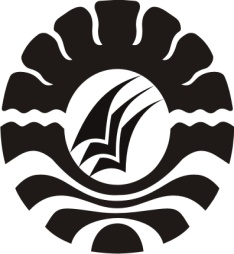 PENINGKATAN HASIL BELAJAR ILMU PENGETAHUAN ALAM (IPA) MELALUI PENERAPAN MODEL PEMBELAJARAN KOOPERATIF TIPE NUMBERED HEAD TOGETHER (NHT) PADA SISWA KELAS V  SD  INPRES  PA’BAENG-BAENG 1 KECAMATAN TAMALATE KOTA MAKASSARSKRIPSIDiajukan untuk Memenuhi Sebagian Persyaratan Guna Memperoleh Gelar Sarjana Pendidikan pada Program Studi Pendidikan Guru Sekolah DasarStrata Satu Fakultas Ilmu Pendidikan Universitas Negeri MakassarOleh: M. RIZAL 094704239PROGRAM STUDI PENDIDIKAN GURU SEKOLAH DASARFAKULTAS ILMU PENDIDIKAN UNIVERSITAS  NEGERI  MAKASSAR2013                    KEMENTERIAN PENDIDIKAN DAN KEBUDAYAAN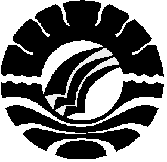 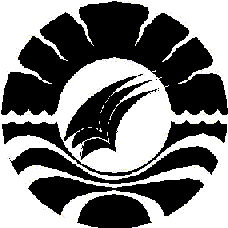 		            UNIVERSITAS NEGERI MAKASSAR                 FAKULTAS ILMU PENDIDIKAN                      PROGRAM STUDI PENDIDIKAN GURU SEKOLAH DASAR                           Alamat :Kampus IV UNM Tidung GD. Fak. Lt. 3 Jl Tamalate 1 Makassar                       Telepon: 0411-884457; Faximale : 0411-883076                      Laman: www.unm.ac.id; e-mail: pgsdunm@unm.ac.idPERSETUJUAN PEMBIMBINGSkripsi dengan judul “Peningkatan Hasil Belajar IPA  Melalui Penerapan  Model Pembelajaran Kooperatif Tipe Numbered Head Together( NHT ) Pada Siswa  Kelas V SD Inpres Pa’baeng-Baeng 1 Kecamatan Tamalate Kota Makassar”.Atas nama:Nama		: M. RizalNim		: 094704239Prodi		: Pendidikan Guru Sekolah Dasar (PGSD)Fakultas	: Ilmu PendidikanSetelah diperiksa dan diteliti, telah dinyatakan LULUS.                                                                               	Makassar, 29 Agustus 2013Dosen Pembimbing I,		                      	Dosen Pembimbing II,Dr. Andi Makkasau, M.Si                                    	Dr. Wahira, M.PdNIP. 19600715 199303 1 001                       		NIP. 19700212 200501 2 001Disahkan oleh :Ketua Prodi PGSD FIP UNMDrs. Muslimin, M.Ed		 NIP. 19610224 198703 1 003PENGESAHAN UJIAN SKRIPSI	Skripsi diterima oleh Panitia Ujian Skripsi Fakultas Ilmu Pendidikan Universitas Negeri Makassar dengan SK Dekan No. 5675/UN36.4/PP/2013 untuk memenuhi sebagian persyaratan memperoleh gelar Sarjana Pendidikan pada Program Studi Pendidikan Guru Sekolah Dasar (PGSD) pada hari selasa, tanggal 27 Agustus 2013.                                                                    	Disahkan oleh					      	Dekan FIP UNM					          	Prof. Dr. H. Ismail Tolla, M.Pd					          	NIP. 19531230 198003 1 005Panitia Ujian:Ketua 		:  Drs. Muh Faisal, M.Pd                         (……………........)Sekretaris		: Drs. Muslimin, M.Ed 		    (……………........)Pembimbing I	:  Dr. Andi Makkasau, M.Si                    (…………......…..)Pembimbing II	:  Dr. Wahira, M.Pd                                 (…………......…..)Penguji I		:Hikmawati Usman, S.Pd, M.Pd              (………......……..)Penguji II		:  Dra. St, Habibah, M.Si		     (……………........)PERNYATAAN KEASLIAN SKRIPSISaya yang bertanda tangan dibawah ini:Nama		  : M. RizalNim	           	  : 094 704 239Jurusan/Prodi	  : Pendidikan Guru Sekolah Dasar S1Judul skripsi	:Peningkatan Hasil Belajar IPA Melalui Penerapan  Model Pembelajaran Kooperatif Tipe Numbered Head Together (NHT) Pada Siswa  Kelas V SD Inpres Pa’baeng-Baeng 1 Kecamatan Tamalate Kota MakassarMenyatakan dengan sebenarnya bahwa skripsi yang saya tulis ini benar merupakan hasil karya saya sendiri dan bukan merupakan pengambilan tulisan atau pikiran orang lain yang saya akui sebagai hasil tulisan atau pikiran sendiri.Apabila dikemudian hari terbukti atau dapat dibuktikan bahwa skripsi ini hasil jiplakan, maka saya bersedia menerima sanksi atas  perbuatan tersebut sesuai dengan ketentuan yang berlaku.   							Makassar, 27 Juni 2013			            Yang  membuat  pernyataan					        		M. Rizal							NIM: 094704239MottoBerusaha untuk selalu berfikir positif dan optimis dalam semua kesulitanKarya ini kuperuntukkan kepadaAyahanda Muhlis dan St. Soemiatitercinta.Aku bagian dari dirimu, aku bagian dari darahmu,aku bagian dari hati dan jiwamu, semoga ananda mampu membahagiakan dan membalas setiap tetes demi tetes keringat yang tercurah demi mendidik dan membimbing ananda.(Semua akan indah pada waktunya)ABSTRAKM. RIZAL, 2013. “Peningkatan Hasil Belajar IPA Melalui Penerapan Model Pembelajaran Kooperatif Tipe Numbered Head Together (NHT) pada Siswa Kelas V SD Inpres Pa’ baeng-baeng 1 Kecamatan Tamalate Kota Makassar”. Skripsi, Di Bimbing oleh: Dr. Andi Makkasau M.Si, dan  Dr. Wahira M.Pd. pada Program Studi Pendidikan Guru Sekolah Dasar (PGSD) Fakultas Ilmu Pendidikan Universitas Negeri Makassar. Penelitian ini adalah penelitian tindakan kelas dengan fokus penelitian yaitu penerapan model pembelajarn NHT dalam meningkatkan hasil belajar IPA. Rumusan masalah dalam penelitian ini yaitu “Bagaimanakah Peningkatan Hasil Belajar IPA Melalui Penerapan Model Pembelajaran Kooperatif Tipe Numbered Head Together (NHT) pada Siswa Kelas V SD Inpres Pa’ baeng-baeng 1 Kecamatan Tamalate Kota Makassar?” yang bertujuan untuk mendeskripsikan peningkatan hasil belajar IPA melalui penerapan model pembelajaran kooperatif tipe NHT pada siswa kelas V SD Inpres Pa’baeng-baeng I Kecamatan Tamalate Kota Makassar. Jenis penelitian ini adalah Penelitian Tindakan Kelas (PTK) yang berdaur ulang siklus yang meliputi perencanaan, pelaksanaan, observasi dan refleksi. Subjek   penelitian ini adalah guru dan siswa kelas V SD Inpres Pa’baeng-baeng I Kecamatan Tamalate Kota Makassar dengan jumlah siswa 29 orang. Fokus penelitian ini adalah Model pembelajaran kooperatif tipe NHT dan hasil belajar. Teknik pengumpulan data dilakukan melalui tes, observasi dan dokumentasi. Teknik analisis data yang digunakan adalah deskriptif yaitu: (1) pada siklus I dari segi proses mengajar guru dan proses belajar siswa belum mencapai keterlaksanaan NHT yang telah ditentukan dan dari segi hasil, secara klasikal siswa belum mencapai kategori baik yang memenuhi KKM (2) pada siklus II dari segi proses mengajar guru dan proses belajar siswa telah mencapai keterlaksanaan NHT dengan kategori baik dan dari segi hasil, secara klasikal siswa telah mencapai kategori baik yang memenuhi KKM. Kesimpulan dalam penelitian ini adalah melalui penerapan model pembelajaran kooperatif tipe NHT pada siswa kelas V SD Inpres Pa’baeng-baeng I Kecamatan Tamalate Kota Makassar, terjadi peningkatan dari segi hasil yaitu secara klasikal siswa telah mencapai KKM dengan kategori baik dan dari segi proses mengajar guru dan belajar siswa telah mencapai keterlaksanaan NHT dengan kategori baik.PRAKATASyukur alhamdulillah penulis panjatkan kehadirat Allah SWT yang telah melimpahkan hidayah, taufik, dan rahmat-Nya, sehingga skripsi yang berjudul  “Peningkatan Hasil Belajar Matematika Melalui Penerapan  Model Pembelajaran Kooperatif Tipe Numbered Head Together (NHT) Pada Siswa Kelas V SD Inpres Pa’baeng-Baeng I Kecamatan Tamalate Kota Makassar” dapat diselesaikan dengan baik.Penulis menyadari bahwa dalam proses penulisan skripsi ini banyak mengalami kendala. Namun berkat berkah dari Allah SWT sehingga kendala-kendala yang dihadapi tersebut dapat diatasi. Untuk itu, penulis menyampaikan ucapan terima kasih dan penghargaan kepada Dr. Andi Makkasau, M.Si. selaku pembimbing I dan Dr. Wahira, M.Pd. selaku pembimbing II yang telah dengan sabar, tekun, tulus, dan ikhlas meluangkan waktu, tenaga, dan pikiran,  memberikan bimbingan, motivasi, arahan, dan saran-saran yang sangat berharga kepada penulis selama penyusunan skripsi.Selanjutnya,  pada kesempatan ini pula penulis menyampaikan rasa terima kasih yang sebesar-besarnya dan penghargaan yang setinggi-tingginya kepada :Prof. Dr. H. Arismunandar, M.Pd., Sebagai Rektor Universitas Negeri Makassar, yang telah memberi peluang untuk mengikuti proses perkuliahan pada Program Studi Pendidikan Guru Sekolah Dasar (PGSD) Fakultas Ilmu Pendidikan UNM.Prof. Dr. H. Ismail Tolla, M.Pd. sebagai Dekan Fakultas Ilmu Pendidikan Universitas Negeri Makassar, Drs. M. Ali Latif Amri, M.Pd. sebagai Pembantu Dekan I,   Drs. Andi Mappincara, M.Pd. sebagai Pembantu Dekan II dan Drs. Muh. Faisal,  M.Pd. sebagai Pembantu Dekan III yang telah mengizinkan dan memberikan kesempatan kepada penulis untuk melaksanakan penelitian dan menyiapkan sarana dan prasarana yang dibutuhkan selama menempuh pendidikan di PGSD FIP UNM. Drs. Muslimin, M.Ed. sebagai Ketua Prodi PGSD Universitas Negeri Makassar dan Ahmad Syawaluddin, S. Kom, M.Pd. sebagai Sekertaris Prodi PGSD Universitas Negeri Makassar atas fasilitas yang diberikan kepada penulis selama menempuh pendidikan  di PGSD.Prof. Dr. H. Patta Bundu, M. Ed dan Dr. Andi Makkasau, M. Si  selaku Ketua dan Sekretaris UPP PGSD Makassar Fakultas Ilmu Pendidikan Universitas Negeri Makassar yang telah banyak memberikan ilmunya dalam perkuliahan serta selalu mengarahkan dan memotivasi penulis untuk dapat menyelesaikan studi secepatnya.Dosen serta Pegawai/Tata Usaha FIP UNM yang telah memberikan layanan akademik, administrasi dan motivasi sehingga perkuliahan dan penyusunan Skripsi berjalan lancar.Drs. Sirajuddin dan Rusdi, S.Pd selaku Kepala Sekolah dan guru kelas V SD Inpres Pa’Baeng-Baeng 1 yang telah memberikan izin penelitian sehingga peneliti merasa sangat terbantu dalam penerapan dan pengembangan ilmu pengetahuan serta dalam penyelesaian skripsi ini. Rekean-rekan mahasiswa PGSD yang telah banyak memberikan masukan kepada penulis baik selama dalam mengikuti perkuliahan maupun dalam penulisan skripsi.Rekan-rekan kelas B.1.3 yang senantiasa hadir dan member motifasi dalam penyelesaian skripsi ini.Dan terkhusus kepada ayahanda Muhlis dan St. Soemiati serta seluruh keluarga besarku yang selalu memberikan kasih sayangnya serta dukungan moril maupun materil mulai dari awal sampai penyelesaian studi. Serta semua pihak  yang tidak dapat penulis sebut satu persatu yang telah membantu dalam penyelesaian penulisan skripsi ini.Kepada mereka yang telah disebutkan, penulis hanya dapat memanjatkan doa ke hadirat Allah swt, semoga segala bantuan yang telah diberikan mendapat pahala yang berlipat ganda. Akhirnya, semoga hasil penelitian ini dapat bermanfaat. Amin.     Makassar,   Juni 2013     Penulis,DAFTAR ISI																				Halaman	                                  HALAMAN JUDUL								iLEMBAR PERSETUJUAN 						ii	LEMBAR PENGESAHAN							iiiPERNYATAAN KEASLIAN SKRIPSI					ivMOTTO									vABSTRAK									vi	PRAKATA									vii	DAFTAR ISI									x	DAFTAR TABEL								xi	DAFTAR GAMBAR								xiiDAFTAR LAMPIRAN  							xiii                                                                 					BAB I 	PENDAHULUAN 								 Latar Belakang Masalah						   1	Rumusan Masalah							   4Tujuan Penelitian							   5	Manfaat hasil Penelitian						   5BAB II KAJIAN PUSTAKA, KERANGKA PIKIR DAN HIPOTESIS TINDAKAN		A.  Kajian Pustaka						        1. Model pembelajaran kooperatif Numbered Head Together	    7        2. Konsep belajar					 	 	   12        3. Pembelajaran IPA    						   20B. Kerangka Pikir							   21C. Hipotesis Tindakan							   23BAB III METODE PENELITIAN						Pendekatan dan Jenis Penelitian					   24Fokus penelitian  	    	 					   25Setting dan Subjek Penelitian					   25Prosedur dan Desain Penelitian					   26Teknik Pengumpulan Data						     31Teknik Analisis Data						     32Indikator Keberhasilan Pembelajaran				     33BAB IV HASIL PENELITIAN DAN PEMBAHASAN				    Hasil Penelitian							      35Siklus I 								      36Siklus II								      43Pembahasan							      50BAB V PENUTUP				 				Kesimpulan			                                                                  53Saran                                                                                                     54DAFTAR PUSTAKA							       55LAMPIRAN									       57DOKUMENTASI PENELITIAN						      127RIWAYAT HIDUP								      136DAFTAR TABELDAFTAR GAMBARGambar                                             Judul                                            Halaman2.1                                                      Kerangka Pikir                                         222.2                                                      Desain Penelitian                                     27DAFTAR LAMPIRANTabel                         Judul                             Kategori Hasil Belajar Siswa                             Indikator Keberhasilan                             Data Tes Hasil Belajar Siswa Siklus I                             Data Tes Hasil Belajar Siswa Siklus II   Halaman                      33           34                               40                     47Lampiran              JudulRencana Pelaksanaan Pembelajaran Siklus I Pertemuan 1 Rencana Pelaksanaan Pembelajaran Siklus I Pertemuan 23                             Rencana Pelaksanaan Pembelajaran Siklus II Pertemuan 1Rencana Pelaksanaan Pembelajaran Siklus II Pertemuan 2Lembar Kerja Siswa Siklus I pertemuan 1Lembar Kerja Siswa Siklus I Pertemuan 2Lembar Kerja Kelompok Siklus II Pertemuan 1Lembar Kerja Kelompok Siklus II Pertemuan 1Tes Hasil Belajar IPA Siklus 1Kunci Jawaban Tes Hasil Belajar IPA Siklus IPedoman Penskoran Tes Hasil Belajar IPA Siklus ITes Hasil Belajar IPA Siklus II                          Kunci Jawaban Tes Hasil Belajar IPA Siklus IIPedoman Penskoran Tes Hasil Belajar IPA Siklus II Lembar Observasi Aktivitas Mengajar Guru Siklus I Pertemuan 1Lembar Observasi Aktivitas Mengajar Guru Siklus I Pertemuan 2 Lembar Observasi Aktivitas Mengajar Guru Siklus II Pertemuan 1 Lembar Observasi Aktivitas Mengajar Guru Siklus II Pertemuan 1                         Rubrik Observasi Aspek GuruLembar Observasi Aktivitas Belajar  Siswa Siklus I Pertemuan 1Lembar Observasi Aktivitas Belajar  Siswa Siklus I Pertemuan 2Lembar Observasi Aktivitas Belajar  Siswa Siklus II Pertemuan 1Lembar Observasi Aktivitas Belajar  Siswa Siklus II Pertemuan 2Rubrik Observasi Aspek SiswaData Tes Hasil Belajar siswa Siklus I Data Tes Hasil Belajar siswa Siklus IIRekapitulasi Nilai Siklus I dan Siklus IIPersuratan  Riwayat HidupHalaman      5862667074767779818485879192939699102105107110113116119121      123 125      130      136